МБДОУ Ужурский детский сад №3 «Журавлёнок»Модель работы по функциональной грамотности в ДООЦель: создание условий для формирования предпосылок функциональной грамотности дошкольников.Задачи:

1. Разработка и создание механизмов развития нормативно-правового, кадрового, информационного и материально-технического обеспечения в дошкольном учреждении. 
2. Разработка и реализация способов эффективного партнерского взаимодействия с родителями (законными представителями) в процессе реализации проекта. 
3. Применение современных педагогических технологий, направленных на реализацию условий по формированию предпосылок функциональной грамотности. 
4. Совершенствование профессиональных компетенций педагогов в направлении организации образовательного процесса, направленного на развитие у детей предпосылок функциональной грамотности. 
5. Повышение компетентности родителей воспитанников по вопросам образования и воспитания детей по формированию предпосылок функциональной грамотности. 
6. Развитие воспитанников в сферах математической, финансовой, читательской, естественно-научной и социально-коммуникативной грамотности.ФГ мы рассматриваем, как способность использовать все постоянно приобретаемые в жизни знания, умения и навыки для решения максимально широкого диапазона жизненных задач в различных сферах человеческой деятельности, общения и социальных отношений.	Перед современными педагогами стоит особая, достаточно новая задача – формирование у детей основ естественнонаучной грамотности, как элемента функциональной грамотности, которую мы понимаем, как способность человека занимать активную позицию по вопросам, связанным с естественными науками, его готовность интересоваться естественнонаучными идеями, способность использовать естественнонаучные знания, выявляя проблемы, делать выводы, необходимые для понимания окружающего мира и тех изменений, которые вносит в него деятельность человека. На протяжении всего дошкольного периода педагоги должны создавать благоприятные условия для развития у детей любознательности, познавательной активности, интереса к поисковой деятельности, эвристического мышления. Образовательный процесс мы стараемся построить так, чтобы выйти из рамок традиционного занятия, подобрать наиболее эффективные методы и приемы формирования представлений дошкольников, которые могут наглядно показать и доступно объяснить дошкольнику то, что он не может увидеть сам, то, что является абстрактным для его понимания, поэтому стараемся включить в образовательную деятельность элементы детского экспериментирования, исследовательскую деятельность, наблюдения, проектную деятельность. В нашем саду работает дополнительный кружок по экспериментированию  «Мастерская знаний», так же в группах есть свои центры, где дети познают что-то новое и неизвестное. Наши педагоги представляют свой опыт в таких конкурсах как «ВГ», «ПрофиПедагог» и «Леонардо».Математическая грамотность – способность человека определять и понимать роль математики в мире, в котором он живёт, использовать математические навыки в повседневной жизни.Для формирования предпосылок МГ современному дошкольнику важно создать условия для освоения познавательных действий, становления сознания, первичных представлений о свойствах и отношениях объектов окружающего мира (форме, цвете, размере, материале, количестве, числе и др.). Важно, не только научить ребенка узнавать цифры, считать, решать задачи и пр. Преследуемая главная цель: вырастить детей людьми, умеющими думать, хорошо ориентироваться во всем, что их окружает, правильно оценивать различные ситуации, с которыми они сталкиваются или столкнутся в жизни.Для этого педагоги нашего д\с создали математические центры в группах, применяют такие технологии как «Дары Фрёбеля», «Фиолетовый лес Воскобовича», а также работает кружок по дополнительному образованию «Лего-конструирование». Для развития предпосылок МГ у детей в работу включена парциальная программа по СТЕМ-образованию «От Фрёбеля до Лего». Педагоги представляют свой опыт в таких конкурсах как «ВГ», «ПрофиПедагог», проводят совместные проекты с родителями, мастер-классы для педагогов и родителей, а также демонстрируют свой опыт в таких мероприятиях, как «Ачинский муниципальный мост».В последнее время, в результате огромного количества перемен в жизни общества, проблема формирования читательской грамотности у подрастающего поколения стала наиболее острой. Мы живем в эпоху компьютерных технологий, обилия информации, которую очень сложно дифференцировать. Дошкольный возраст самый активный для включения ребенка в читательскую деятельность. Поэтому мы стараемся по возможности каждый момент жизни ребенка связать с художественным словом: используем стихи, пословицы, поговорки, потешки в режимных моментах, на прогулке, во время наблюдений, занятий, любой совместной деятельности ребенка и взрослого. Для формирования у детей интереса к произведениям художественной литературы, в каждой группе ДОУ оформлен книжный уголок, в который вносится в соответствии с программой и комплексно-тематическим планированием научно-популярные книги для детей, классическая литература, книги о природе, сборники произведений разных жанров фольклора, литературной прозы и поэзии, энциклопедии и т.д.Для того, чтобы дети самостоятельно воспроизводили полюбившиеся им эпизоды сказок, в группах имеются различные виды плоскостного, объёмного, настольного, пальчикового театров, наборы готовых игрушек. Для драматизации литературных произведений мы используем элементы костюмов сказочных героев, маски. Чтобы дети могли различать литературные жанры мы изготовили дидактические игры, сказочные пазлы, лото, домино по мотивам фольклорных и авторских художественных произведений. Периодически в группе организуются выставки книг, на тему «Моя самая любимая книга». Также дети участвуют в различных конкурсах зримого стихотворения, создаются проекты, педагоги представляют свой опыт в таких конкурсах как «ВГ» и «ПрофиПедагог». Проводят с детьми и их родителями творческие встречи, литературные викторины, развлечения, игры-викторины по произведениям разных авторов.Социально - коммуникативная грамотность - это совокупность знаний, умений и навыков коммуникации, с помощью которых человек выстраивает эффективное общение независимо от различных обстоятельств. Формирование основ коммуникативной грамотности является значимым механизмом социализации детей дошкольного возраста. Основной деятельностью ребенка, как известно, является игра, через которую он познает окружающую действительность, выстраивает для себя модель жизни. Сотрудничество в игре становится для него основным содержанием общения, практикой коммуникаций и отношений. Поэтому игровые педагогические технологии широко применяются в работе с детьми дошкольного возраста. В каждой группе есть различные центры для формирования СКГ, проводятся различные акции и мероприятия, такие как «Иван Купала», «День народного Единства», «День фотографа», «Диктуем моду из бросового материала», «Сирень победы» и т.д.  Педагоги создают условия и реализовывают воспитательные практики, проводят занятия на «ВГ», а также пишут совместные проекты с родителями.Финансовая грамотность для дошкольников – это финансово-экономическое образование детей, направленное на заложение нравственных основ финансовой культуры и развитие нестандартного мышления в области финансов, включая творчество и воображение. Успех формирования финансовой грамотности у детей во многом зависит от того, какие методы и приемы использует педагог, чтобы донести до детей определенное содержание, сформировать у них знания, умения, навыки.  Организуются экскурсии, с целью знакомства с людьми разных профессий. Проводятся беседы, игры, викторины, с целью выявления насколько дети усвоили материал. Овладение экономическим содержанием осуществляется в процессе чтения художественной литературы, а также в обыгрывании сказок. Одну из главных ролей в формировании финансовой грамотности в дошкольном возрасте играет сюжетно-ролевая игра. Через игру ребенок без труда осваивает мир социальной действительности и приобщается к миру финансов. Наши педагоги так же создают совместные проекты с родителями по фин.гр., проводят мастер-классы, демонстрируют свой опыт на конкурсах «ВГ», «ПРОФИпедагог», а так же принимают участие в Краевом семейном фестивале финансов, где вошли в Топ-25 соорганизаторов мероприятий Регионального центра по фин.гр.Еще наши педагоги работают по программе «Введение основ фин. грамотности  в образов.деятельности ДОО»Мониторинг по ФГ проводится в начале учебного года и в конце по методикам М.Г. Агавелян и К.Ф. Исаевой, В. И. Логиновой (фин.гр).Данные мероприятия помогают эффективно, качественно, интересно сформировать у детей дошкольного возраста функциональную грамотность, затрагивая при этом несколько образовательных областей, которые помогают ребенку на этапе дошкольного возраста использовать приобретённые знания и навыки в игре, повседневной жизни, находить нестандартные пути решения на поставленные вопросы. Наша работа над формированием функционально грамотного дошкольника показывает, что это длительный учебно-воспитательный процесс, в рамках которого дети становятся самостоятельными, приобретают необходимые качества, знания, навыки и учатся применять их на практике. Для повышения качества работы по формированию предпосылок ФГ, наши педагоги проходят курсы повышения квалификации, а так же принимая участие в различных конкурсах, имеют грамоты за призовые места.Проанализировав свою деятельность, поставили задачи на будущий год: Разработка и реализация способов эффективного партнерского взаимодействия с социальными партнёрами (библиотека, музей, РДК) в процессе реализации проекта.Создать на базе ДО центр «Читай город», где будут организовываться выставки творческих работПовышение квалификации педагогов в направлениях МГ, СКГ.Исходя из вышесказанного, в нашем саду реализуется следующая модель работы по функциональной грамотности.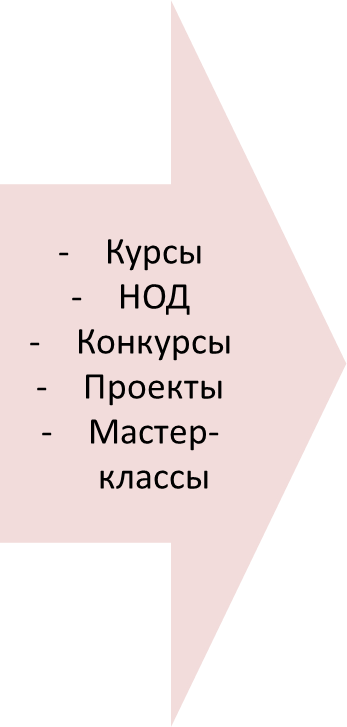 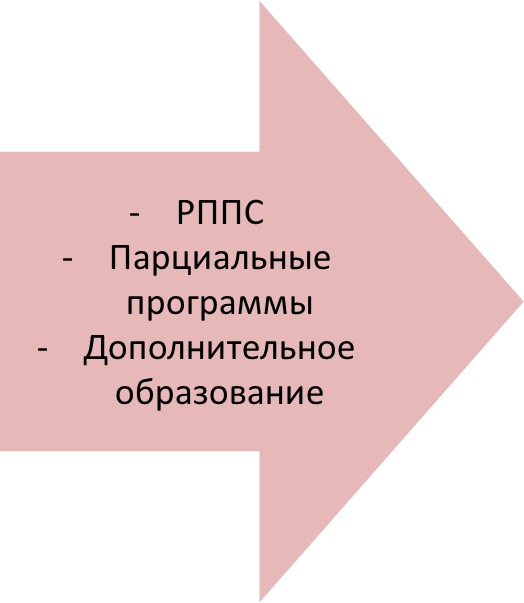 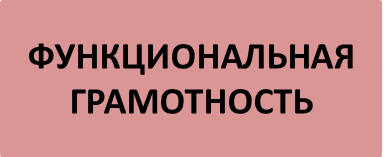 